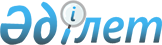 О внесении изменений и дополнения в постановление Ревизионной комиссии по Алматинской области от 6 марта 2017 года № 02-17/8 "Об утверждении Методики оценки деятельности административных государственных служащих корпуса "Б" Ревизионной комиссии по Алматинской области"
					
			Утративший силу
			
			
		
					Постановление Ревизионной комиссии по Алматинской области от 21 августа 2017 года № 02-17/23. Зарегистрировано Департаментом юстиции Алматинской области 19 сентября 2017 года № 4331. Утратило силу постановлением Ревизионной комиссии по Алматинской области от 19 марта 2018 года № 02-17/6
      Сноска. Утратило силу постановлением Ревизионной комиссии по Алматинской области от 19.03.2018 № 02-17/6 (вводится в действие со дня его первого официального опубликования).
      В соответствии с пунктом 5 статьи 33 Закона Республики Казахстан от 23 ноября 2015 года "О государственной службе Республики Казахстан", приказом председателя агентства Республики Казахстан по делам государственной службы и противодействию коррупции от 29 декабря 2016 года № 110 "О некоторых вопросах оценки деятельности административных государственных служащих" (зарегистрирован в Реестре государственной регистрации нормативных правовых актов № 14637), Ревизионная комиссия по Алматинской области ПОСТАНОВЛЯЕТ:
      1. Внести в постановление Ревизионной комиссии по Алматинской области "Об утверждении Методики оценки деятельности административных государственных служащих корпуса "Б" Ревизионной комиссии по Алматинской области" от 6 марта 2017 года № 02-17/8 (зарегистрирован в Реестре государственной регистрации нормативных правовых актов № 4171, опубликован 13 апреля 2017 в газете "Огни Алатау" и 15 апреля 2017 года в газете "Жетысу") следующие изменения и дополнение:
      в Методике оценки деятельности административных государственных служащих корпуса "Б" Ревизионной комиссии по Алматинской области, утвержденной указанным постановлением:
      пункты 17, 18 изложить в новой редакции: 
      "17. Поощрительные баллы выставляются за показатели деятельности, превышающие средние объемы текущей работы, а также виды деятельности, являющиеся сложными в содержательном и/или организационном плане согласно приложению 1-1 к настоящей Методике;
      18. Показатели деятельности, превышающие средние объемы текущей работы и сложные виды деятельности распределены по пятиуровневой шкале в порядке возрастания объема и сложности осуществляемой работы от "+1" до "+5" баллов. При этом, в число поощряемых показателей и видов деятельности могут входить как фиксируемые, так и нефиксируемые в Единой системе электронного документооборота и Интранет-портале государственных органов документы и мероприятия.
      За каждый поощряемый показатель или вид деятельности служащему корпуса "Б" непосредственным руководителем присваиваются баллы согласно приложению 1-1 к настоящей Методике.";
      дополнить приложением 1-1 согласно приложению к настоящему постановлению.
      2. Контроль за исполнением настоящего постановления возложить на руководителя аппарата Ревизионной комиссии по Алматинской области Авдугалиева Руслана Аскаровича.
      3. Настоящее постановление вступает в силу со дня государственной регистрации в органах юстиции и вводится в действие по истечении десяти календарных дней после дня его первого официального опубликования.  Шкала баллов за поощряемые показатели и виды деятельности административных государственных служащих корпуса "Б" Ревизионной комиссии по Алматинской области
					© 2012. РГП на ПХВ «Институт законодательства и правовой информации Республики Казахстан» Министерства юстиции Республики Казахстан
				
      Председатель

Н. Акежанов
Приложение к постановлению Ревизионной комиссии по Алматинской области от "6" марта 2017 года № 02-17/8Приложение 1-1 к Методике оценки деятельности административных государственных служащих корпуса "Б" Ревизионной комиссии по Алматинской области 
Баллы
Поощряемые показатели и виды деятельности
5 баллов
внесение предложений в проекты нормативных правовых актов, разработанных Счетным комитетом по контролю за исполнением республиканского бюджета
5 баллов
организация и участие в мероприятиях, направленных на повышение имиджа Ревизионной комиссии по Алматинской области (форумы, конференции, круглые столы и другие)
5 баллов
выполнение срочных и объемных поручений Счетного комитета и иных государственных органов
5 баллов
качественная и своевременная подготовка отчетов, аналитических информаций, направляемых в адрес Счетного комитета и иных государственных органов
5 баллов
применение государственного и (или) иностранного языка при выполнении функциональных обязанностей
4 балла
рассмотрение обращений, требующих дополнительного изучения или проверки 
4 балла
разработка правовых актов, регламентирующих деятельность Ревизионной комиссии по Алматинской области
4 балла
выступление в СМИ о деятельности Ревизионной комиссии по Алматинской области
4 балла
совмещение должностей и выполнение обязанностей временно отсутствующего государственного служащего
4 балла
принятие бюджетной заявки Ревизионной комиссии по Алматинской области на 3-х летний период уполномоченным органом без замечаний
4 балла
обеспечение своевременного и полного охвата оценкой деятельности административных государственных служащих ревизионной комиссии 
4 балла
подготовка докладов и предложений для руководства Ревизионной комиссии по Алматинской области
3 балла
разработка видео и аудио сценариев, подготовка авторских статей и публикаций о деятельности Ревизионной комиссии по Алматинской области
3 балла
осуществление наставнической деятельности
3 балла
ведение функции уполномоченного по этике
3 балла
возбуждение административного и (или) уголовного производства по результатам аудиторского мероприятия 
3 балла
проведение правовой экспертизы соглашений, договоров, дополнительных соглашений к ним, технических спецификаций и документов по проведению аудиторского мероприятия
3 балла
обеспечение полного охвата обучением (подготовка, переподготовка, повышение) государственных служащих ревизионной комиссии подлежащих обучению
3 балла
наличие допуска для работы с документами, содержащими сведения, составляющие государственные секреты
2 балла
работа с документами, имеющими пометку "Для служебного пользования"
2 балла
разработка проектов технических спецификаций к договорам государственных закупок Ревизионной комиссии по Алматинской области
2 балла
дежурство во внерабочее время во время праздничных дней, для приема документов вышестоящих организаций и отправки срочных документов Ревизионной комиссии по Алматинской области
1 балл
рассмотрение обращений, не требующих дополнительного изучения или проверки
1 балл
участие в общественной жизни коллектива (в спортивных и культурных мероприятиях коллектива)